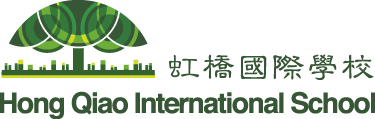 Emergency Evacuation Procedure2020-2021HQIS Emergency Evacuation Procedure SOUNDING THE ALARMAlarm: In case of a real fire, the fire alarm will go off automatically on the effected floor.Contact leadership and admissions immediately by calling admission (extension 8107). Admissions will make sure the school wide alarm is activated.  If the fire is small, grab the nearest fire extinguisher and try to put it out. Walkie-talkies: Sweepers, checkpoint personnel, staff in B1-B2 and leadership will have a walkie talkie which should always be on and set to channel 8.  In the event of a reported fire leadership will communicate on channel 8 that there is a fire stating the following:Attention.  Please initiate Evacuation Procedures (in English and Chinese).Contacting fire department: Guard Office will contact the fire department and request assistance. Opening the gates:  The security guards will open the Yili gate (which will be an exit gate for students) and open the Gu Yang gate for emergency vehicles.EVACUATING STAFF AND STUDENTSEmergency Exit Route: The map below shows which way each classroom exits the building towards checkpoint it (HQIS Yili Driveway Gate)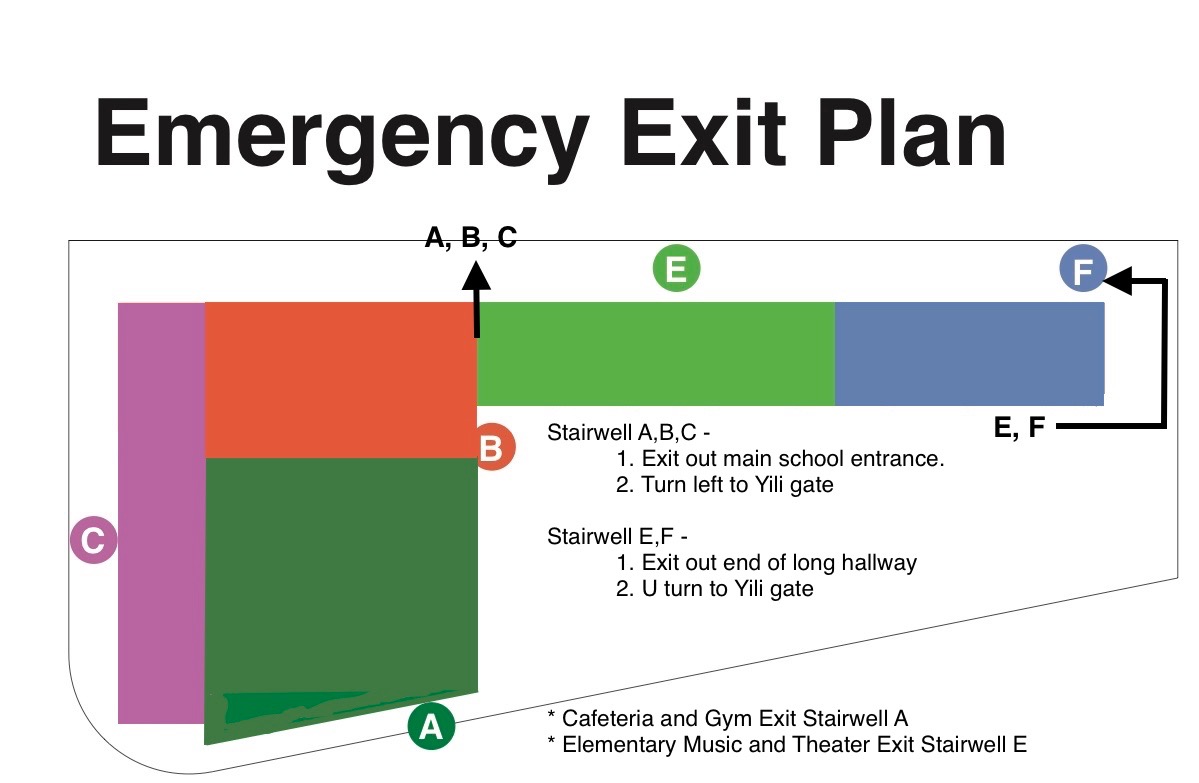 Checkpoint Stations: Staff will evacuate to designated checkpoint area.Checkpoint 1 –HQIS Yili Driveway GateTeacher duties:Have emergency folder (clipboard) with updated class list information with themTake attendance (ManageBac) and keep class quiet and under controlCommunicate class status to checkpoint coordinator using the red-green card system. Green = All students present and accounted for. Red = Student number incomplete or unaccounted for.Wait for verbal confirmation from the checkpoint coordinator to move to the park on Guyang Lu. Coordinator Duties:Assess the status of staff and students for each classCheck off classes that are all accounted for and direct them to Checkpoint 2.  RED CARD CLASSES – Write the name of missing/injured persons on the checkpoint form (see attached), send the class to YILI FUNGUI park (see attached map)Communicate status to leadershipCheckpoint 2 – Yili – Fungui ParkTeacher duties:Have emergency binder/clipboard with class list information with themLine students up in designated areaTake attendance again and keep class quietCommunicate class status to checkpoint coordinator using the red-green card systemCoordinator Duties:Assess the status of staff and students for each classCheck off classes that are all accounted.  RED CARD CLASSES – Write the name of missing or injured persons on the checkpoint form (see attached)Communicate the status on channel 1Red-Green Card Accountability SystemAfter taking attendance, teachers will indicate their class status by holding up a red or green card.Red- Indicates that the teacher requires immediate attention.Student is missingStudent is seriously injuredIf a red card is indicated, the checkpoint coordinator will determine if the child is with another teacher. If the child is missing or injured, immediately communicate needs via walkie-talkie and building sweepers will re-check their assigned areas.Green- Indicates all children are present and accounted for.Checkpoint 2 - Once red cards are cleared, checkpoint coordinators will approach each teacher individually, check classes off and give verbal confirmation via walkie talkie.Building SweepersAfter teachers have evacuated the building the Sweepers will check their designated area. They will:Listen for checkpoint coordinators information. Contact the other building sweepers via walkie-talkie once building and checkpoint areas are clear.Evacuate to checkpoint 2 Communication between checkpoint coordinators and building sweepersThe Principal will do a name call check for building sweepers and checkpoint coordinatorsCoordinators and building sweepers should identify themselves by name and area of responsibility.The Principals will report any classes that are on field trips. Information will be communicated to checkpoint coordinators.Once the status of the checkpoint has been communicated, sweepers and checkpoint coordinators will move to checkpoint 2. Emergency Medication and First AidThe school nurse is responsible for evacuating campus with student’s emergency medication and first aid bag.Non- Teaching StaffAll non-teaching staff (Kitchen, Ayi, maintenance, Admissions, guards, visitors, bus drivers, and accounting) will run through the same procedures as detailed above. Student Contact InformationThe school principals and admissions will keep a master copy of the student contact information in his or her attendance folders and are responsible for bringing it with them to checkpoint 2.  If there are discrepancies between lists Admissions list will be utilized.HQIS Emergency Evacuation Staff and LocationsEmergency evacuation staff members communicate information and direct activities during the evacuation period. Designated staff and the details of their responsibilities are described in the text below.Checkpoint coordinators: Checkpoint coordinators will check the status of each class/Department at their designated checkpoint and communicate with building sweepers.Building Sweepers: Once classes have exited the building, sweepers will search designated areas for any children or staff and will maintain communication with checkpoint coordinators.Emergency Vehicle Director: The HQIS security guard will direct emergency vehicles inside of the school campus and communicate activity with building sweepers and checkpoint coordinators. The security guard on duty is responsible for this position.HQIS Emergency Evacuation Procedure Teacher ResponsibilityYILI ROAD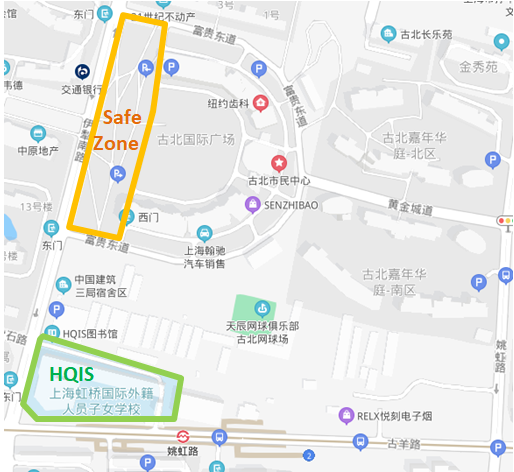 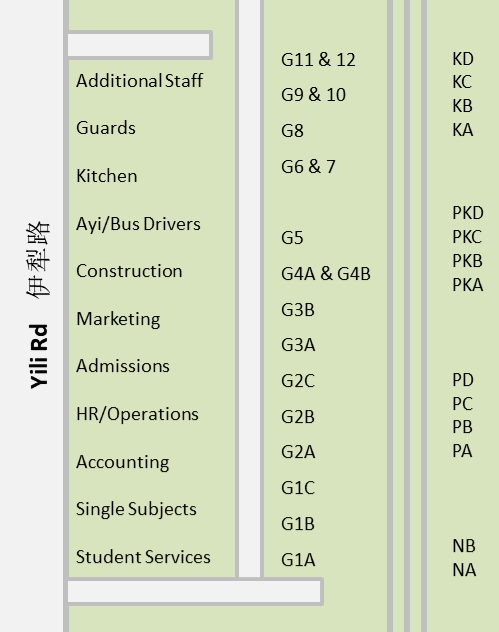 Checkpoint LocationDepartmentsResponsible StaffCheckpoint 1 HQIS Front Gate (Yili Lu)AllRoel CruijffCraig SuCheckpoint 2Fugui ParkN-PS-PK-KG1-G5MS-HSNon-teachingJoAnna Marx & Gloria LiRoel Cruijff & Barbara GeAmanda Pawlowski & Troy HammondCraig SuLocationResponsible StaffResponsible StaffArea  # 14th Floor (L402-L421)Anique KrugerAudra GuArea #  23rd Floor atrium (L301-L320)Marx ZhangAlly Yan Area # 33rd Floor Long Hallway (L321-L328) Shawn CullenJessica YuArea # 42 nd Floor Atrium  (L201-L219) Nonna DelingonSissi ZhuArea # 52nd Floor Long Hallway (L220-L227) Scott AylwinHannah ChenArea # 61st floor Atrium (L102-L118)Darcy DaAlex HuArea # 71st floor long hallway (L119-L127) Lydia SunMichael GuoloArea # 8B1Shi Rui Area # 9B2Jim Cabungcal